                        The volunteers regularly undertake practical conservation work.                  If you would like to work outdoors in the beautiful Suffolk Coast & Heaths,                  help your local environment and meet some new people, then why not join us?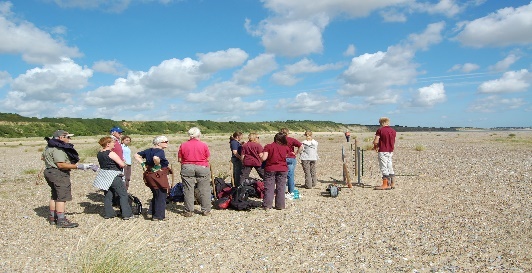 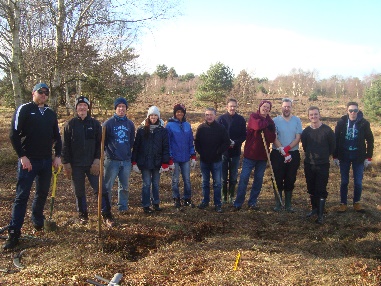 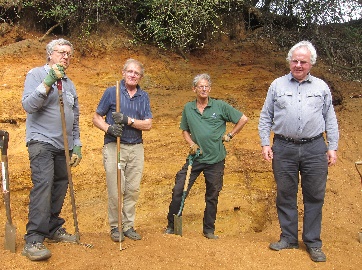 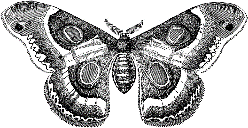 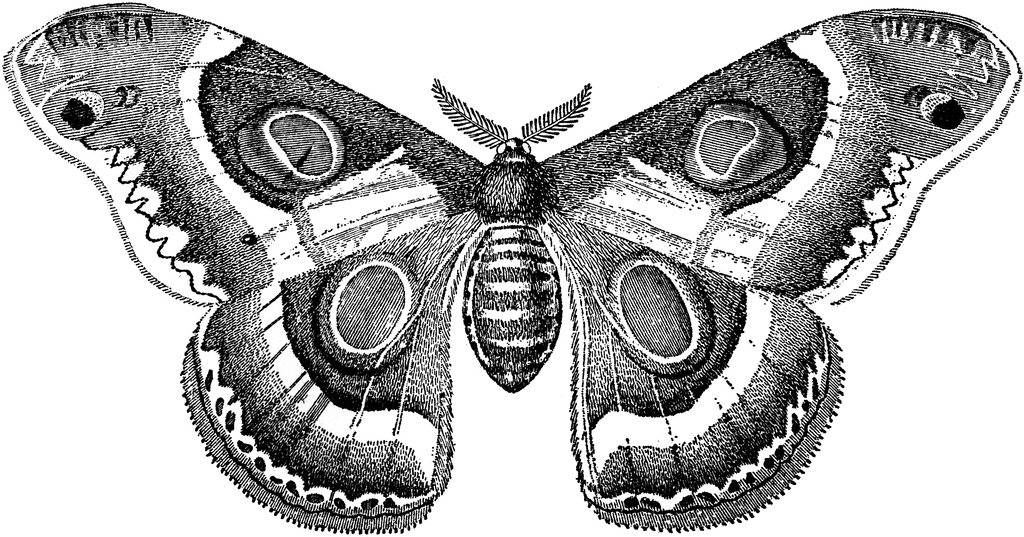 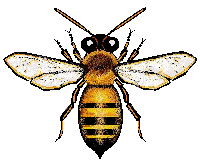 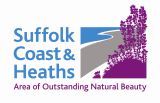 